در اين امر مبارک مسئله ايتام بسيار اهميّت دارد ايتام…حضرت عبدالبهاءOriginal English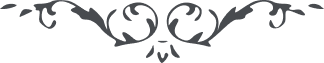 ١١٢ در اين امر مبارک مسئله ايتام بسيار اهميّت دارد ايتام را بايد نهايت نوازش نمود و پرورش داد و تعليم کرد و تربيت نمود علی الخصوص تعاليم حضرت بهآءاللّه بقدر امکان بهر يتيمی بايد تعليم کرد. از خدا خواهم که اطفال ايتام را پدر و مادر مهربان باشی و بنفحات روح القدس آنان را زنده نمائی تا ببلوغ رسند و هر يک عالم انسانی را خادم حقيقی گردند بلکه شمع روشن شوند * 